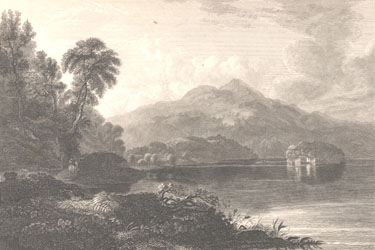 Introduction to Scottish Literature: A Lad o' PairtsLecture Details1-3  Middles Ages to Victoriana:i)The emergence of a people- Early History and foundations: How the Celt,Pict and Gael became the Scot. The development of the linguistic nexus of Scotland and the application of early verse narratives to the prosecution of nationalism and independence from England.Key Text: Barbour’s Bruce. http://www.arts.gla.ac.uk/STELLA/STARN/poetry/BRUS/contents.htmSecondary Reading- Lynch ,Michael.A New History Of Scotland ii)The 15th Century- The Flowering  :James I and the Kingis Quair Key Text: King James I-VI, The Kingis Quair. http://www.archive.org/stream/cu31924009773932/cu31924009773932_djvu.txtSecondary Reading: The Tale of Ralph the Collier: http://www.lib.rochester.edu/camelot/teams/collint.htmding-  Watson,Roderick.The Literature of Scotland-The Middle Ages to the 19th C.iii)Robert Henryson- The Moral Fables and the Testament of Cresseid : Scottish Chaucerianism and the independent bent.Key Text: Henryson,Robert.The Testament of Cresseid/The Moral Fables-recommended Translation/interpretation is Seamus Heaney’s.Moral Fables-http://www.lib.rochester.edu/camelot/teams/morfram.htm(original text) http://www.arts.gla.ac.uk/STELLA/STARN/poetry/HENRYSON/fables/contents.htm(modernised Fables)  The Testament of Cresseid-http://www.lib.rochester.edu/camelot/teams/testfram.htmSecondary Reading-  Secondary Reading-  Watson,Roderick.The Literature of Scotland-The Middle Ages to the 19th C.iv)Dunbar and Kennedy- The Flyting and Scottish poetic innovations.Key Text: Dunbar,William. Dunbar-The Tretis of the Twa Mariit Wemen and the Wedohttp://www.lib.rochester.edu/camelot/teams/tmfrm.htmSecondary Reading-  Bawcutt,Priscilla. The Poems of William Dunbar (Association for Scottish Literary Studies)2) 16th Century- The Flowers O the Foresti)Gavin Douglas and Scottish classicism ( The Aeneid as national epic, source myth and paradigm of celtic resistance to Latinism)Key Text: Douglas,Gavin. The Aeneid. Various online versions are available incl.Project Gutenberg.Secondary Reading-  ii)Sir David Lindsay, the theatre  and  prefiguring of reform( Key text : Ane Satyre of the Thrie Estatis)Key Text:Lindsay,David. Sir David Lindsay- ane satyre of the thrie estaitis(book I)pdf viewable at http://uloz.to/x2q5gMu2/scots-zip (password - ptaks)Secondary Reading-  iii)Buchanan and Humanism, John Knox and Reformation Prose, James I/VI and the union of the crowns- When Shakespeare Went North, and Scotland Went SouthKey Texts:Buchanan,George-various poetic and prose extracts including ad henricum scotorum regem(trans.Robert Crawford)Knox,John-extracts from On Rebellion and The First Blast of the Trumpet against the Monstrous Regiment of WomenSecondary Reading-  Watson,Roderick.The Literature of Scotland-The Middle Ages to the 19th C.iv)The Castalian Band,Late Middle and Anglo-Scots - Of Reformation and UnionsKey Texts: Montgomerie-The Cherrie and the Slae  http://www.scotstext.org/makars/alexander_montgomerie/the_cherrie_and_the_slae.aspSecondary Texts:John Stewart- Roland Furious(extract)-*pdf Viewable on http://uloz.to/x2q5gMu2/scots-zip (password - ptaks)Thomas Urquhart- The Jewel(Extract)-* pdf Viewable on http://uloz.to/x2q5gMu2/scots-zip (password - ptaks)James I/VI's Reulis and Cautelis(extract) -*pdf Viewable on http://uloz.to/x2q5gMu2/scots-zip (password - ptaks)William Alexander's Anacrisis(extract) -*pdf Viewable on http://uloz.to/x2q5gMu2/scots-zip (password - ptaks)3)17th and 18th Centuriesi)Courtly verse and Occultism, Ballads and proto-romanticism: Prose, Protestantism and the Dominion of EnglishThe New Athenians and the Doric-Allan Ramsay, Tobias Smollet and John Home: Pre-romanticism in scotlandKey Text: Tobias Smollet- The Expedition of Humphry Clinker-available free onlineSecondary Reading-  Watson,Roderick.The Literature of Scotland-The Middle Ages to the 19th C.ii) The Scottish Enlightenment and its voices: Hume, Reid, Ferguson, Smith and  Reactions to the Enlightenment –Romanticism and the cult of feeling – Macpherson ,Mackenzie and Boswell’s The Journal of a Tour to the Hebrides with Samuel Johnson, LL.D . Key Text: Boswell,James.The Journal of a Tour to the Hebrides with Samuel Johnson, LL.D . (free online)MacKenzie- The Man of Feeling: http://digital.library.upenn.edu/webbin/gutbook/lookup?num=5083Secondary Reading-  Herman, Arthur. The Scottish Enlightenment: The Scots' Invention of the Modern World .pdfiii) Burns,Byron and Sentimentalism/Sir Walter Scott and the Romantic History/ Hogg’s Justified Sinner and the advent of Victorian Imperialism and Dualism: Thomas Carlyle, James Thomson, Robert Louis Stevenson and Arthur Conan Doyle Key Texts:Burns,Robert.To a Mouse,Tam O Shanter,Ae Fond Kiss –all available online at http://www.electricscotland.comByron- English Bards and Scotch Reviewers: http://spenserians.cath.vt.edu/TextRecord.php?textsid=35730 Scott,Walter-The Lady of the Lake/Waverley/Lochinvar- http://www.gutenberg.org/ebooks/3011http://www.walterscott.lib.ed.ac.uk/etexts/novels.htmlSecondary Reading-  Pittock,Murray.The Edinburgh Companion to Scottish Romanticism (Edinburgh Companions to Scottish Literature)Pdf.Hogg, James- The Private Memoirs and Confessions of a Justified Sinner available at http://www.gutenberg.org/ebooks/2276Robert Louis Stevenson- The Strange Case of Dr.Jekyll and Mr Hyde.http://www.gutenberg.org/ebooks/42iv)The Celtic Twilight – Lang, Frazer, Geddes and The Kailyard of J.M.Barrie, Nicoll and CrockettKey Text:J.M.Barrie- A Window in Thrums   http://www.gutenberg.org/ebooks/20914Secondary Reading- Ian Maclaren Beside the Bonnie Briar Bush http://www.gutenberg.org/ebooks/7179ELTE Lecture Series PART II4-6 The 20th and 21st Centuries4)The Modern Scottish Literary Renaissancei)George Douglas Brown’s House with the Green Shutters as reaction to The Kailyard- Neil Munro’s Para Handy and new industrial humour.Key Text: Brown,George Douglas.The House with the Green Shutters. (Pdf to follow)Munroe,Neil.Para Handy-various extracts to follow on pdf.Secondary Reading-  Secondary Reading-  Watson,Roderick.The Literature of Scotland-The Twentieth Century .Chapter 1.ii)John Buchan’s adventures and shockers: The Thirty-nine Steps, Kidnapped and WitchwoodKey Text: Buchan,John. The Thirty-nine StepsSecondary Reading-  Watson,Roderick.The Literature of Scotland-The Twentieth Century .Chapter 1.iii)The Renaissance of Scots as a poetic language- new voices :Violet Jacob, Marion Angus,Nan Shepherd:Jacob: Rejected : http://www.poemhunter.com/poem/rejected-24/A Change O Deils: http://www.poemhunter.com/poem/a-change-o-deils/Kirsty’s Opinion: http://www.poemhunter.com/poem/kirsty-s-opeenion/Angus:Alas! Poor Queen: http://www.poemhunter.com/poem/alas-poor-queen/Invitation: http://www.poemhunter.com/poem/invitation-25/Shepherd: The Quarry Wood: http://books.google.hu/books/about/Quarry_Wood.html?id=VzCyrFY4xMAC&redir_esc=ySecondary Reading-  Watson,Roderick.The Literature of Scotland-The Twentieth Century.iv)Hugh MacDiarmid as engine of renaissance: A Drunk Man Looks at the Thistle   Key Text: MacDiarmid,Hugh.A Drunk Man Looks at the Thistle .  Secondary Reading-  On a Raised Beach, In Memorium James Joyce, The Watergaw,Scotland ,Small? – pdf extracts5)Major poets and novelists of the literary renaissancei)Edwin and Willa Muir- On directions and discourses;Compton Mackenzie and Stage-Scottishness;Key Texts:Muir,Edwin.Scott and ScotlandMuir,Willa.Imagined CornersMacKenzie,Compton-Whisky Galore!Secondary Reading-  Watson,Roderick.The Literature if Scotland-The Twentieth Century .ii) Lewis Grassic Gibbon and A Scot’s Quair: Scotland and Scottish Womanhood in the novel.Key Text: Gibbon,L.G.A Scots Quair( Sunset Song,Cloud Howe and Grey Granite) Secondary Reading-  A Flame in the Mearns- viewable pdf at http://www.gbv.de/dms/goettingen/367800063.pdfiii)Themes- Sentimental Realism,The Second Wave of the Renaissance,Theatre and new stagecraft.Key Text: Gunn,Neil. The Silver Darlings. pdfBridie,James. Mr Bolfry.pdfSecondary Reading-  Watson,Roderick.The Literature of Scotland-The Twentieth Centuryiv)”The liberty of the Three Languages”-Poetry in the three tongues: Scots, Gaelic and English- political interventions in the work of William Soutar, Robert Garioch, Norman MacCaig, Ian Crichton Smith, Sorley MacLean and George Campbell HayKey Text:Soutar: Patriotism:http://www.poemhunter.com/poem/patriotism-13/He who weeps for beauty gone: http://www.poemhunter.com/poem/he-who-weeps-for-beauty-gone/Garioch: At Robert Fergusson’s Grave, The Big MusicMacCaig: Edinburgh and Assynt: http://www.scottishpoetrylibrary.org.uk/poetry/poems/assynt-and-edinburghAunt Julia: http://www.scottishpoetrylibrary.org.uk/poetry/poems/aunt-juliaSmith:  Old Woman, The Witches, Old Highland Lady Reading Newspaper, Lenin,A Man in my position,,Basking Shark,ToadsMacLean:The Cry of Europe,Spring Tide and Neep Tide,Hallaig,Screapadal  Secondary Reading-  Watson,Roderick.The Literature of Scotland-The Twentieth Century6)Beyond the Renaissance-i)New Themes of the Millenium in the Scottish Novel- Muriel SparkRobin Jenkins, Archie Hind, William McIllvanney, Ian Rankin, Iain Banks, Alexander Trocchi, Alastair Gray and James Kelman Key Text: Spark-The Driver’s Seat, Jenkins-The Cone Gatherers, Hind-The Dear Green Place, MacIllvanney-Docherty,Rankin-Black and Blue, Banks-The Wasp Factory, Alexander Trocchi- Helen&Desire, Gray-Poor Things/Lanark/Janine 1982,Kelman-How Late it was, How Late.Secondary Reading-   Watson, Roderick.The Literature of Scotland-The Twentieth Centuryii)The Rejuvenation of Drama- Tom McGrath The Cheviot the Stag and the Black,Black Oil,John Byrne,Peter McGonagall( Down Among the Big Boys) ,Sue Glover, Liz Lochhead(  Mary Queen of Scots Got Her Head Chopped Off),Sharman MacDonald( The Seal Wife), Gregory Burke( Black Watch) and DunsinaneKey Text:As above via pdf on DropboxSecondary Reading-  Watson,Roderick.The Literature of Scotland-The Twentieth Centuryiii)Modern Scots Verse: A survey of representative modern Scots poetry including work by :Edwin Morgan, Douglas Dunn,  Ron Butlin, Liz Lochhead,  Tom Leonard,  Robert Crawford, Jackie Kay, Carol Ann Duffy, John Burnside, Don Paterson,  Kathleen Jamie et al.Key Text: Morgan-Strawberries, A Computer’s First Christmas Card, The first men on MercuryDunn-Landscape with one Figure, Land Love, St. Kilda’s Parliament,Butlin-The Sound of My VoiceLochhead-Something I’m Not,Warming Her Pearls,The Grimm Sisters,extracts from Dreaming FrankensteinCrawford-A Scottish Assembly, ScotlandKay-The Angler’s SongDuffy-Texting,extracts from The World’s Wife,extracts from Rapture  Leonard-from Unrelated  Incidents, jist ti let yi no,Burnside-Dundee,AutobiographyPaterson-A Private Bottling,The Chartres of Gowrie,extracts from RilkeJamie-Flower Sellers,Budapest,The Queen of Sheba, Mr and Mrs Scotland are DeadSecondary Reading-   Watson,Roderick.The Literature of Scotland-The Twentieth Centuryiv) Modern Scots Novel: A survey of key texts and themes present in the modern scots novel – includes texts by : James Robertson,Matthew Fitt,Jeff Torrington,Duncan McLean,Irvine Welsh,Alan Bissett,Janice Galloway,Iain Banks,Andrew Greig,Alan Spence,Brian McCabe,Dilys Rose,William Boyd,A.L.Kennedy,Alan Warner,Ali Smith,Margaret Elphinstone and Christopher Whyte.Key Text:Extracts from :Robertson- The Fanatic, Fitt- ButnBen –a- Go-Go, Torrington-Swing,Hammer,Swing!,MacLean-Bunker Man,Welsh-Trainspotting/Filth,Bissett-The Death of a Lady’s Man, Galloway-The Trick is to Keep Breathing, Iain Banks-The Wasp Factory/Excession/The Hydrogen Sonata, Greig-Electric Brae, Spence-Its Colours they are Fine, McCabe-The Other McCoy, Rose-Pest Maiden, Boyd-Any Human Heart, Kennedy-Looking for the Possible Dance/Night Geometry and the Garscadden Trains, Warner-Morvern Caller, Smith-Hotel World, Elphinstone-The Sea Road, Whyte-The Warlock of Strathearn. Secondary Reading-  Watson,Roderick.The Literature of Scotland-The Twentieth Century
- Note on the Readings
This reading list is divided into Core Texts which students should make every effort to read prior to the relevant class, and secondary readings which students may find interesting and which may be referred to in the lecture/seminar. Where possible, extracts have been/will be identified to students to enable a reasonable taste of the text without imposing unrealistic reading expectations.
After  pre-registration, I shall make all the texts available in Dropbox in PDF format and students may access them freely with internet access. 